Приложение № 12к приказуот 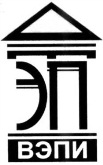 Автономная некоммерческая образовательная организациявысшего образования«Воронежский экономико-правовой институт»(АНОО ВО «ВЭПИ»)УТВЕРЖДАЮПроректор 
по учебно-методической работе_______________ И.О. Фамилия«____» ______________ 20___ г.ФОНД ОЦЕНОЧНЫХ СРЕДСТВ ПО ДИСЦИПЛИНЕ(индекс, наименование дисциплины)(код и наименование специальности)Квалификация выпускника 			(наименование квалификации)Уровень базового образования обучающихся 			(основное / среднее общее образование)Вид подготовки 			(базовый / углубленный)Форма обучения 			(очная, заочная)Воронеж 20___Фонд оценочных средств по дисциплине одобрен на заседании кафедры 			(наименование кафедры)Протокол от «___» ____________________ 20____ № 	Ответственный за разработку образовательной программы:Должность					(подпись) 	(И.О. Фамилия)Разработчики:Должность					(подпись) 	(И.О. Фамилия)Должность					(подпись) 	(И.О. Фамилия)1. ПАСПОРТ ФОНДА ОЦЕНОЧНЫХ СРЕДСТВ ПО ДИСЦИПЛИНЕ(индекс, наименование дисциплины)1.1. Общие положенияФонд оценочных средств по дисциплине разработан на основе Федерального государственного образовательного стандарта среднего профессионального образования {индекс и наименование специальности}, утвержденного приказом Минобрнауки России от {дата в формате 00.00.0000} № {номер приказа} и является частью образовательной программы в части освоения соответствующих общих компетенций (далее – ОК) и профессиональных компетенций (далее – ПК):1.2. Место дисциплины в структуре образовательной программы{Указать принадлежность дисциплины к учебному циклу, связь с другими дисциплинами, профессиональными модулями образовательной программы}.1.3. Цель и планируемые результаты освоения дисциплиныВ результате освоения дисциплины обучающийся должен уметь:- … (У1);- … (У2);- … (Уm).В результате освоения дисциплины обучающийся должен знать:- … (З1);- … (З2);- … (Зn).{Указываются требования к умениям и знаниям в соответствии с ФГОС СПО}.Формой промежуточной аттестации по дисциплине является … {указать форму промежуточной аттестации}.2. КОНТРОЛЬ И ОЦЕНКА РЕЗУЛЬТАТОВ ОСВОЕНИЯ ДИСЦИПЛИНЫ2.1. Формы и методы контроля результатов обучения{Заполняется в соответствии с п. 4 рабочей программы дисциплины.}2.2. Контроль и оценка результатов освоения дисциплины по темам (разделам)3.ТИПОВЫЕ КОНТРОЛЬНО-ОЦЕНОЧНЫЕ МАТЕРИАЛЫ ПО ДИСЦИПЛИНЕ3.1. Типовые контрольные задания или иные материалы, необходимые для оценки знаний и умений в процессе освоения дисциплины3.1.1. Типовые контрольные задания для текущего контроля3.1.2. Типовые контрольные задания для промежуточной аттестации по итогам освоения дисциплины3.2. Методические материалы, определяющие процедуры оценивания уровня сформированности знаний и умений3.2.1. Критерии оценивания устного ответа**Пункты создаются для каждой формы организации деятельности обучающихся, предусмотренной рабочей программой дисциплины (кроме лекционных занятий): устный ответ, тест, практическая работа, доклад и т.д.3.2.m. Критерии оценивания внеаудиторной самостоятельной работы обучающихся…3.2.n. Критерии оценивания знаний и умений по итогам освоения дисциплиныПромежуточная аттестация (итоговый контроль) проводится в форме {указать форму промежуточной аттестации} в ходе {зимней / летней} экзаменационной сессии с выставлением итоговой оценки по дисциплине. К {указать форму промежуточной аттестации} допускаются обучающиеся, успешно выполнившие все виды отчетности, предусмотренные по дисциплине учебным планом. В ходе {указать форму промежуточной аттестации} проверяется степень усвоения материала, умение творчески и последовательно, четко и кратко отвечать на поставленные вопросы, делать конкретные выводы и формулировать обоснованные предложения. Итоговая оценка охватывает проверку достижения всех заявленных целей изучения дисциплины и проводится для контроля уровня понимания обучающимися связей между различными ее элементами. В ходе итогового контроля акцент делается на проверку способностей обучающихся к творческому мышлению и использованию понятийного аппарата дисциплины в решении профессиональных задач по соответствующей специальности.Знания, умения обучающихся на {указать форму промежуточной аттестации} оцениваются по пятибалльной системе. Оценка объявляется обучающемуся по окончании его ответа на {указать форму промежуточной аттестации}. Положительная оценка («отлично», «хорошо», «удовлетворительно» {для зачета - «зачтено}) заносится в зачетно-экзаменационную ведомость и зачетную книжку лично преподавателем. Оценка «неудовлетворительно» {для зачета - «не зачтено}  проставляется только в экзаменационную ведомость.Общими критериями, определяющими оценку знаний на {указать форму промежуточной аттестации}, являются:{Таблица для экзамена}{Таблица для зачета}4. Материалы для компьютерного тестирования обучающихся в рамках проведения контроля наличия у обучающихся сформированных результатов обучения по дисциплинеОбщие критерии оцениванияВариант 1Номер вопроса и проверка сформированной компетенцииКлюч ответовЗадание № 1{Вопрос}1. {вариант ответа};2. {вариант ответа};3. {вариант ответа};4. {вариант ответа}.Задание № 2{Вопрос}1. {вариант ответа};2. {вариант ответа};3. {вариант ответа};4. {вариант ответа}.Задание № n{Вопрос}1. {вариант ответа};2. {вариант ответа};3. {вариант ответа};4. {вариант ответа}.Вариант zНомер вопроса и проверка сформированной компетенцииКлюч ответовЗадание № 1{Вопрос}1. {вариант ответа};2. {вариант ответа};3. {вариант ответа};4. {вариант ответа}.Задание № 2{Вопрос}1. {вариант ответа};2. {вариант ответа};3. {вариант ответа};4. {вариант ответа}.Задание № n{Вопрос}1. {вариант ответа};2. {вариант ответа};3. {вариант ответа};4. {вариант ответа}.Код компетенцииНаименование компетенцииРезультаты обученияФормы и методы контроля и оценкиЗнания:Умения:Наименование темы (раздела)Текущий контрольТекущий контрольПромежуточная аттестацияПромежуточная аттестацияНаименование темы (раздела)Форма контроляПроверяемые 
ОК, ПК, У, ЗФорма контроляПроверяемые ОК, ПК, У, ЗРаздел 1. …ЭкзаменТема 1.1. …Устный опросПрактическая работа 1ТестированиеСамостоятельная работаЭкзаменТема 1.2. …Устный опросПрактическая работа 1ТестированиеСамостоятельная работаЭкзаменРаздел 2. …ЭкзаменТема 2.1. …Устный опросПрактическая работа 1ТестированиеСамостоятельная работаЭкзаменТема 2.2. …Устный опросПрактическая работа 1ТестированиеСамостоятельная работаЭкзаменРаздел N. …Экзамен«Отлично»«Хорошо»«Удовлетворительно»«Неудовлетворительно»«Отлично»«Хорошо»«Удовлетворительно»«Неудовлетворительно»«Зачтено«Не зачтено№ п/пПроцент правильных ответовОценка186 % – 100 %5 («отлично»)270 % – 85 %4 («хорошо)351 % – 69 %3 (удовлетворительно)450 % и менее2 (неудовлетворительно)№ вопросаКод компетенции№ вопросаКод компетенции№ вопросаКод компетенции№ вопросаКод компетенции11121312122232313233341424345152535616263671727378182838919293910203040№ вопросаВерный ответ№ вопросаВерный ответ№ вопросаВерный ответ№ вопросаВерный ответ11121312122232313233341424345152535616263671727378182838919293910203040№ вопросаКод компетенции№ вопросаКод компетенции№ вопросаКод компетенции№ вопросаКод компетенции11121312122232313233341424345152535616263671727378182838919293910203040№ вопросаВерный ответ№ вопросаВерный ответ№ вопросаВерный ответ№ вопросаВерный ответ11121312122232313233341424345152535616263671727378182838919293910203040